ЧОРТКІВСЬКА    МІСЬКА    РАДА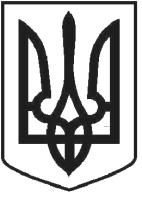 ВИКОНАВЧИЙ КОМІТЕТР І Ш Е Н Н Я 04 серпня 2021 року                                                                                         № 371 Про виділення в окремий об’єкт нерухомого майна шляхом присвоєння адреси на нежитлове приміщення (магазин) № *** по вул. ***, ***, м. Чортків.Власник – ***  Розглянувши заяву гр. *** від 28.07.2021, представлені матеріали та відповідно до Закону України «Про регулювання містобудівної діяльності», Постанови Кабінету Міністрів України від 25.05.2011 № 559 «Про містобудівний кадастр», рішення Чортківської міської ради від 19.02.2016            № 111 «Про затвердження Порядку присвоєння та зміни поштових адрес об’єктам нерухомого майна в місті Чорткові», рішення Чортківської міської ради від 06.09.2016 № 302 «Про внесення змін до Порядку присвоєння та зміни поштових адрес об’єктам нерухомого майна в місті Чорткові», керуючись підпунктом 10 пункту «б» статті 30 Закону України «Про місцеве самоврядування в Україні»,  виконавчий комітет міської радиВИРІШИВ :1. Виділити в окремий об’єкт нерухомого майна 56,6 кв.м. нежитлового приміщення (магазин) зі складу магазину по вул. ***, ***, м. Чортків, шляхом присвоєння окремої адреси. 2. На виділений об’єкт нерухомого майна – нежитлового приміщення (магазин)  присвоїти адресу нежитлове приміщення (магазин) № *** по вул. Тараса Шевченка, ***, м. Чортків, власник - ***.3. Копію рішення направити у відділ архітектури та містобудівного кадастру управління комунального господарства, архітектури та капітального будівництва міської ради, заявнику.4. Контроль за виконанням даного рішення покласти на начальника відділу архітектури та містобудівного кадастру управління комунального господарства, архітектури та капітального будівництва міської ради Василя Грещука.Міський голова                                                    	         Володимир ШМАТЬКО